Publicado en Londres el 25/03/2024 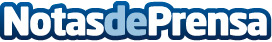 Jeton, en el puesto n.º 75 del Financial Times de las 1000 empresas europeas de mayor crecimientoLa lista FT 1000 destaca las empresas de 31 países europeos que han experimentado el mayor crecimiento en ingresosDatos de contacto:Marketing JetonJeton Wallet+44 207 153 1137Nota de prensa publicada en: https://www.notasdeprensa.es/jeton-en-el-puesto-n-75-del-financial-times-de_1 Categorias: Internacional Finanzas Criptomonedas-Blockchain Premios Actualidad Empresarial http://www.notasdeprensa.es